ΕΛΛΗΝΙΚΗ ΔΗΜΟΚΡΑΤΙΑ                                         ΑΝΑΡΤΗΤΕΑ ΣΤΟ ΔΙΑΔΥΚΤΙΟ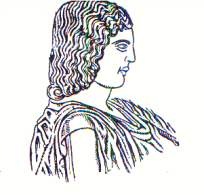 ΓΕΩΠΟΝΙΚΟ  ΠΑΝΕΠΙΣΤΗΜΙΟ  ΑΘΗΝΩΝ                      Αθήνα, 16.05.2018ΣΧΟΛΗ  ΑΓΡΟΤΙΚΗΣ ΠΑΡΑΓΩΓΗΣ,  ΥΠΟΔΟΜΩΝ              Αρ. πρωτ.:470&ΠΕΡΙΒΑΛΛΟΝΤΟΣΚΟΣΜΗΤΟΡΑΣΤαχ. Δ/νση: Ιερά Οδός 75, 11855 Αθήνα           Τηλ: 210 5294408,                                                            Fax: 210 5294442                                                       e-mai: i.politis@aua.gr ΠΡΟΣ : Την Κεντρική Εφορευτική ΕπιτροπήΤΑΚΤΙΚΑ ΜΕΛΗκ. Κατινάκη Παναγιώτη, Καθηγητή Τμήμα ΕΦΠκ. Οικονόμου – Αντώνακα Γαρυφαλλιά, Καθηγήτρια, Τμήμα ΕΦΠκ. Καβαλλιεράτο Νικόλαο, Επικ. Καθηγητή Τμήμα ΕΦΠΑΝΑΠΛΗΡΩΜΑΤΙΚΑ ΜΕΛΗκ. Ζερβάκη Γεώργιο, Αναπλ. Καθηγητή, Τμήμα ΕΦΠκ. Περδίκη Διονύσιο, Επικ. Καθηγητή, Τμήμα ΕΦΠκ. Σαϊτάνη Κωνσταντίνο, Αναπλ. Καθηγητή, Τμήμα ΕΦΠ«Συγκρότηση Κεντρικής Εφορευτικής Επιτροπής για την ανάδειξη Προέδρου και Αναπληρωτή Προέδρου του Τμήματος Επιστήμης Φυτικής Παραγωγής για θητεία από 1-09-2018 έως 31-08-2020»ΑΠΟΦΑΣΗΟ ΚΟΣΜΗΤΟΡΑΣ ΤΗΣΣΧΟΛΗΣ ΑΓΡΟΤΙΚΗΣ ΠΑΡΑΓΩΓΗΣ ΥΠΟΔΟΜΩΝ ΚΑΙ ΠΕΡΙΒΑΛΛΟΝΤΟΣΈχοντας υπόψη:Τις διατάξεις της παρ. 1 και 4 του άρθρου 24 του Ν. 4009/2011 (Α΄/195/6-9-2011), «Δομή, λειτουργία, διασφάλιση της ποιότητας των σπουδών και διεθνοποίηση των ανωτάτων εκπαιδευτικών ιδρυμάτων», όπως τροποποιήθηκε με το άρθρο 82, παρ. 11 του Ν. 4485/2017 (Α΄/114/4-8-2017) «Οργάνωση και λειτουργία της ανώτατης εκπαίδευσης, ρυθμίσεις για την έρευνα και άλλες διατάξεις». Τις διατάξεις του Ν. 4076/2012 (ΦΕΚ 159/τ. Α΄ /10.08.2012), «Ρυθμίσεις θεμάτων Ανώτατων Εκπαιδευτικών Ιδρυμάτων και άλλες διατάξεις», όπως τροποποιήθηκαν, συμπληρώθηκαν και ισχύουν.Το Π.Δ. 160/2008 (ΦΕΚ 220/τ.Α΄/3.11.2008) «Πρότυπος Γενικός Εσωτερικός Κανονισμός Λειτουργίας των Α.Ε.Ι.».Το Π.Δ. 80/2013 (ΦΕΚ 119/τ. Α΄/28.05.2013), «Ίδρυση Σχολών, Κατάργηση Τμήματος και Μετονομασία Τμημάτων στο Γεωπονικό Πανεπιστήμιο Αθηνών».Τις διατάξεις του Ν. 4473/2017 (ΦΕΚ 78/τ.Α΄/30.05.2017), «Μέτρα για την επιτάχυνση του κυβερνητικού έργου σε θέματα εκπαίδευσης», Μέρος Β΄ Λοιπές διατάξεις, άρθ. 2, παρ. 2. «Θέματα διοίκησης των Α.Ε.Ι.».Τις διατάξεις του άρθρου 23, τις περ. β & γ της παρ. 3 του άρθρου 15, την παρ. 11, του άρθρου 84, του Ν. 4485/2017 (ΦΕΚ 114/τ.Α΄/4-8-2017).Τις διατάξεις του Ν. 4485/2017 (ΦΕΚ 114/2017 Β΄), «Οργάνωση και λειτουργία της ανώτατης εκπαίδευσης, ρυθμίσεις για την έρευνα και άλλες διατάξεις».Την αριθ. πρωτ. 144363/Ζ1/01.09.2017 εγκύκλιο του ΥΠ.Π.Ε.Θ, σχετικά με ζητήματα οργάνων διοίκησης των Α.Ε.Ι., μετά τη δημοσίευση του Ν. 4485/2017(Α΄ 114).Την με αριθμ. 153348/Ζ1 Υ.Α., (ΦΕΚ (τΒ') 3255/15.09.2017). Α Π Ο Φ Α Σ Ι Ζ Ε Ιτη συγκρότηση της Κεντρικής Εφορευτικής Επιτροπής, για την ανάδειξη Προέδρου και Αναπληρωτή Προέδρου του Τμήματος Επιστήμης Φυτικής Παραγωγής για θητεία από 1-09-2018 έως 31-08-2020, η οποία σύμφωνα με την παρ. 6 του άρθρου 23 του Ν. 4485/17, έχει την ευθύνη διεξαγωγής της εκλογικής διαδικασίας, ως ακολούθως:ΤΑΚΤΙΚΑ ΜΕΛΗκ. Κατινάκης Παναγιώτης, Καθηγητής Τμήμα ΕΦΠ (ΠΡΟΕΔΡΟΣ)κ. Οικονόμου – Αντώνακα Γαρυφαλλιά, Καθηγήτρια, Τμήμα ΕΦΠκ. Καβαλλιεράτος Νικόλαος, Επικ. Καθηγητής Τμήμα ΕΦΠΑΝΑΠΛΗΡΩΜΑΤΙΚΑ ΜΕΛΗκ. Ζερβάκη Γεώργιο, Αναπλ. Καθηγητή, Τμήμα ΕΦΠκ. Περδίκη Διονύσιο, Επικ. Καθηγητή, Τμήμα ΕΦΠκ. Σαϊτάνη Κωνσταντίνο, Αναπλ. Καθηγητή, Τμήμα ΕΦΠΠρόεδρος της Τριμελούς Κεντρικής Εφορευτικής Επιτροπής ορίζεται το ανώτερης βαθμίδας αρχαιότερο μέλος ΔΕΠ, ήτοι ο κ. Κατινάκης Παναγιώτης, Καθηγητής.Η Τριμελής Κεντρική Εφορευτική Επιτροπή, αφού της παραδοθούν οι αιτήσεις των ενδιαφερομένων, εξετάζει την εκλογιμότητα και ανακηρύσσει τους υποψήφιους Προέδρους και Αναπληρωτές Προέδρους για το Τμήμα Επιστήμης Φυτικής Παραγωγής, μέσα σε δύο (2) εργάσιμες ημέρες από τη συγκρότησή της.Η Τριμελής Κεντρική Εφορευτική Επιτροπή διενεργεί ψηφοφορία και ευθύνεται για την τοποθέτηση της κάλπης και τη διαμόρφωση του κατάλληλου χώρου για τη διεξαγωγή της ψηφοφορίας, μια μέρα πριν από αυτήν, σε συνεργασία με την αρμόδια υπηρεσία τεχνικής υποστήριξης του οικείου Α.Ε.Ι. Διαβιβάζει το αποτέλεσμα της ψηφοφορίας στον Πρύτανη, ο οποίος εκδίδει διαπιστωτική πράξη εκλογής, που δημοσιεύεται στην Εφημερίδα της Κυβερνήσεως.Αν τα μέλη της Τριμελούς Κεντρικής Εφορευτικής Επιτροπής απουσιάζουν ή κωλύονται για οποιονδήποτε λόγο, αναπληρώνονται από τα αναπληρωματικά μέλη. Αν η αναπλήρωση είναι αδύνατη, η εκλογή διεξάγεται μόνο από τα παρόντα μέλη των εφορευτικών επιτροπών, με την προϋπόθεση ότι είναι τουλάχιστον δύο. Σε περίπτωση που παρίσταται ένα μόνο μέλος της εφορευτικής επιτροπής, τότε το μέλος αυτό διορίζει τυχαία, ως μέλη της επιτροπής δύο και σε περίπτωση αδυναμίας έναν από τους εκλογείς του εκλογικού τμήματος, οι οποίοι υποχρεούνται να εκτελούν τα καθήκοντά τους.Το σώμα εκλεκτόρων για την εκλογή Προέδρου και Αναπληρωτή Προέδρου απαρτίζεται: α) από το σύνολο των μελών Δ.Ε.Π. του οικείου Τμήματος (πρώτη ομάδα εκλεκτόρων) και β) από το σύνολο των μελών Ε.Ε.Π., Ε.ΔΙ.Π. και Ε.Τ.Ε.Π. του οικείου Τμήματος (δεύτερη ομάδα εκλεκτόρων). Στο εκλεκτορικό σώμα επιτρέπεται να συμμετέχουν μέλη Δ.Ε.Π. (πρώτη ομάδα εκλεκτόρων) που απουσιάζουν από τη θέση τους, ανεξαρτήτως του λόγου απουσίας, εφόσον η απουσία δεν συνεπάγεται την αναστολή ή την απαγόρευση άσκησης των καθηκόντων τους. Δεν ισχύει το ίδιο και για τους εκλέκτορες μέλη Ε.Ε.Π., Ε.ΔΙ.Π. και Ε.Τ.Ε.Π. (δεύτερη ομάδα).Δικαίωμα να θέσουν υποψηφιότητα για την εκλογή Προέδρου και Αναπληρωτή Προέδρου έχουν μέλη Δ.Ε.Π. πλήρους απασχόλησης, πρώτης βαθμίδας ή της βαθμίδας του αναπληρωτή του οικείου Τμήματος. Αν δεν υπάρχουν μέλη Δ.Ε.Π. των δύο πρώτων βαθμίδων μπορεί να θέσει υποψηφιότητα και Επίκουρος. Δεν επιτρέπεται να είναι υποψήφιοι μέλη Δ.Ε.Π. που αποχωρούν από την υπηρεσία λόγω συμπλήρωσης του ανώτατου ορίου ηλικίας κατά τη διάρκεια της προκηρυσσόμενης θητείας. Επιτρέπεται η εκλογή Προέδρου για δεύτερη συνεχόμενη θητεία. Στην περίπτωση αυτή, ο Πρόεδρος δεν μπορεί να επανεκλεγεί πριν παρέλθουν δύο (2) έτη από τη λήξη της δεύτερης θητείας του. Δεν επιτρέπεται η εκλογή του ίδιου προσώπου ως Προέδρου για περισσότερες από τέσσερις (4) θητείες συνολικά. Ο υποψήφιος που θα εκλεγεί Πρόεδρος Τμήματος δεν επιτρέπεται να κατέχει συγχρόνως το αξίωμα άλλου μονοπρόσωπου οργάνου του οικείου ή άλλου Α.Ε.Ι., με εξαίρεση τη θέση Διευθυντή Π.Μ.Σ., Εργαστηρίου, Κλινικής ή Μουσείου. Η εκλογή του Προέδρου και του Αναπληρωτή Προέδρου γίνεται με δύο (2) ξεχωριστά ενιαία ψηφοδέλτια, που περιλαμβάνουν με αλφαβητική σειρά τα ονόματα όλων των υποψήφιων Προέδρων και Αναπληρωτών Προέδρων, αντίστοιχα. Η ψηφοφορία είναι άμεση και μυστική και διεξάγεται με κάλπη ταυτόχρονα για τον Πρόεδρο και τον Αναπληρωτή Πρόεδρο. Οι εκλογείς σημειώνουν την προτίμησή τους για έναν μόνο από τους υποψήφιους Προέδρους και για έναν μόνο από τους υποψήφιους Αναπληρωτές Προέδρους δίπλα από το όνομά τους. Πρόεδρος και Αναπληρωτής Πρόεδρος εκλέγονται οι υποψήφιοι που συγκέντρωσαν την απόλυτη πλειοψηφία των έγκυρων ψήφων του σώματος εκλεκτόρων, σύμφωνα με την περ. β της παρ. 3 του άρθρου 15 του Ν. 4485/2017. Αν κανείς από τους υποψήφιους Προέδρους και Αναπληρωτές Προέδρους δεν συγκεντρώσει την απόλυτη πλειοψηφία των έγκυρων ψήφων ή σε περίπτωση ισοψηφίας την Τετάρτη 30-05-2018, από τις 9:00 πμ. έως τις 15:00 μμ., η εκλογή επαναλαμβάνεται την Πέμπτη 31-05-2018 από τις 9:00 πμ. έως τις 15:00 μμ. στον ίδιο χώρο, σύμφωνα με όσα ορίζονται στην παράγραφο 8 του άρθρου 15 του Ν. 4485/2017. Αν υπάρχει ένας μόνο υποψήφιος, αυτός εκλέγεται αν συγκεντρώσει τουλάχιστον το ένα τρίτο (1/3) των έγκυρων ψήφων της πρώτης ομάδας εκλεκτόρων. Οι λεπτομέρειες για τη διεξαγωγή της ψηφοφορίας θα ορισθούν από την Κεντρική Εφορευτική Επιτροπή.Η παρούσα να κοινοποιηθεί στα μέλη της Κεντρικής Εφορευτικής Επιτροπής, καθώς και στα μέλη του Πίνακα Αποδεκτών και να αναρτηθεί στην Ιστοσελίδα του Ιδρύματος, της Σχολής Αγροτικής Παραγωγής, Υποδομών και Περιβάλλοντος και του Τμήματος Επιστήμης Φυτικής Παραγωγής.Ο ΚΟΣΜΗΤΟΡΑΣ ΙΩΑΝΝΗΣ ΠΟΛΙΤΗΣΚαθηγητήςΣυνημμένα :Προκήρυξη Εκλογών Προέδρου και Αναπληρωτή Προέδρου (αρ. πρωτ.456/4.05.2018)Διαβιβαστικό με αρ. πρωτ. 3827/9.05.2018, Πράξης του Πρύτανη του Γ.Π.Α. σχετικά με την έγκριση και οριστικοποίηση εκλογικών καταλόγων μελών Δ.Ε.Π., Ε.ΔΙ.Π. και Ε.Τ.Ε.Π. (Α΄ και Β΄ ομάδα εκλεκτόρων).Δύο (2) αιτήσεις υποψηφιότητας Προέδρου Μία (1) αίτηση υποψηφιότητας Αναπληρωτή Προέδρου ΕΣΩΤΕΡΙΚΗ ΔΙΑΝΟΜΗ (Πίνακας Αποδεκτών)ΠρύτανηΑντιπρυτάνεις του ΙδρύματοςΔιεύθυνση ΔιοικητικούΓραμματεία ΣυγκλήτουΤμήμα Γ΄ Διοικητικής ΜέριμναςΠρόεδρο Τμήματος ΕΦΠΓραμματεία Τμήματος ΕΦΠ